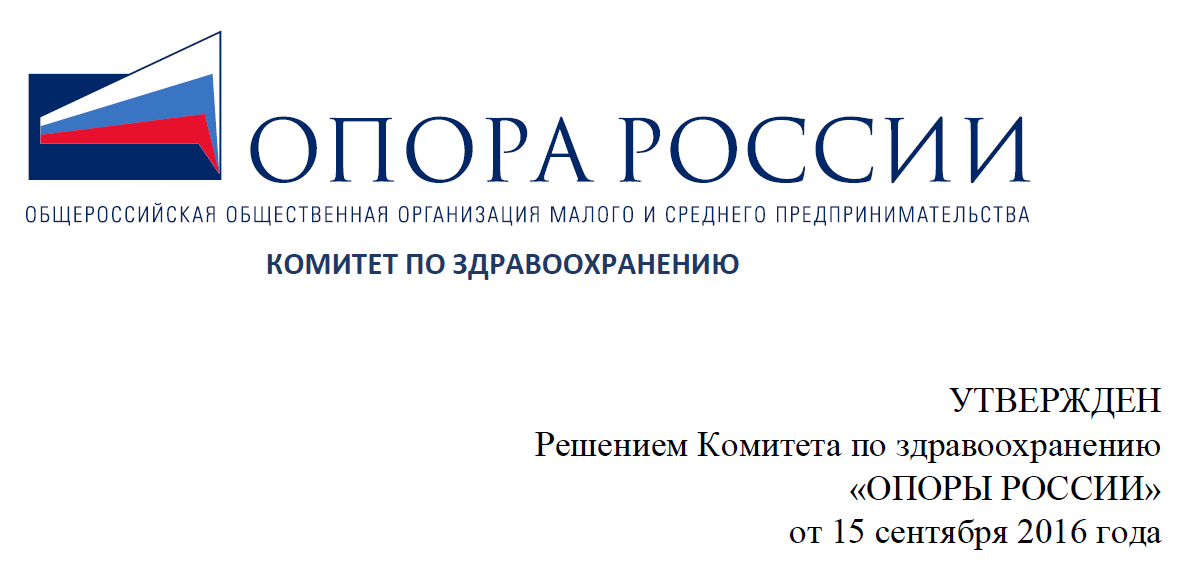 КОМИССИЯ ПО ЛЕСОПРОМЫШЛЕННОМУ КОМПЛЕКСУ И ЛЕСНОМУ ХОЗЯЙСТВУУТВЕРЖДЕНРешением Комиссии по лесопромышленному комплексу и лесному хозяйству «ОПОРЫ РОССИИ»(протокол от 24.12.2020 №2/ЛПК)ПЛАН РАБОТЫ НА 2021 ГОДПредседатель Комиссии: __________________________Описание мероприятияДатаГород1. Проведение ежеквартальных заседаний Комиссии по лесопромышленному комплексу и лесному хозяйству. 1-4 кварталыМосква2. Создание и привлечение к активной работе региональных Комиссий по лесопромышленному комплексу и лесному хозяйству.ПостоянноМосква3. Рабочие встречи с представителями Минприроды России, Федерального агентства лесного хозяйства.1-4 кварталы Москва4. Рабочие встречи с представителями Минпромторга России.1-4 кварталыМосква5. Участие в заседаниях Президиума «ОПОРЫ РОССИИ». ПостоянноМосква6. Участие в Национальном лесном форуме, проходящем под эгидой Государственной Думы Российской Федерации. Спикер – Председатель Комитета Государственной Думы Российской Федерации по природным ресурсам, собственности и земельным отношениям Н.П. Николаев.1-4 кварталыМосква7. Участие в заседаниях комиссий, рабочих групп, конференциях, иных мероприятиях, проводимых федеральными органами исполнительной власти по вопросам лесопромышленного комплекса и лесного хозяйства.ПостоянноМосква8. Рассмотрение проектов нормативных правовых актов в сфере лесопромышленного комплекса и лесного хозяйства и подготовка по ним заключений.ПостоянноМосква9. Подготовка предложений по внесению изменений в законодательство Российской Федерации, регулирующее вопросы лесной промышленности и лесного хозяйства. ПостоянноМосква